工程倫理-報導心得(第一次)標題：油品造假班級：化材三甲學號：4A0046姓名：陳彥廷內文:茂利太黑心！藏「一倉庫」毒澱粉　衛生局重罰1800萬NOWnews – 2013年12月18日 下午4:59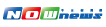 社會中心／綜合報導台南毒澱粉再現！台南市善化區茂利澱粉工廠，17日被檢方查獲450公噸的毒澱粉，業者供稱是要提供給造紙廠商，否認有流入市面。台南地檢署傳訊徐姓負責人和3名員工，法官認為徐男涉案重大且有串供之虞，18日中午遭裁定收押禁見，並被衛生局開罰1800萬元。今年5月爆發的毒澱粉有漏網之魚！衛生局10月份在台南東區的大東夜市一間豆腐乳雞攤販，查到澱粉中含有順丁烯二酸，循線往上追查，發現是善化區茂利澱粉工廠提供，立即通報台南地檢署偵辦，17日被檢方查獲450公噸的毒澱粉。台南地檢署將這批毒澱粉查扣，並將徐姓老闆和3名員工帶回偵訊，其中徐姓老闆被依違反食品衛生管理法、詐欺等罪嫌法辦；4人坦承5月份毒澱粉事件曝光時，還暗藏200噸毒澱粉沒被查出，廠方利用更換新包裝偷偷銷售給中盤商，徐男稱說因不滿遭銷毀還開罰，連下游廠商也要求退貨，不甘心自己就遭到這樣白白損失。衛生福利部食品藥物管理署副署長姜郁美表示，這些全是5月毒澱粉事件爆發時、依法應銷毀未銷毀的舊存貨，業者卻隱藏「一整個倉庫」未報，僅交出約30公噸，落差10倍多，惡行重大。法官認為徐男涉案重大且有串供之虞，18日中午遭裁定收押禁見，並被衛生局依《食品衛生管理法》重罰1800萬元。台南再現毒澱粉！檢擴大追查　東區民宅獲2381包NOWnews – 2013年12月18日 下午4:29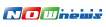 社會中心／綜合報導台南市善化區茂利澱粉工廠，17日被檢方查獲450公噸的毒澱粉，18日上午又在東區的某處民宅查獲2381包，每包20公斤，總重量約47公噸。今年5月爆發的毒澱粉有漏網之魚！衛生局10月份在夜市某家攤販，查到澱粉中含有順丁烯二酸，循線往上追查，發現是台南市善化區茂利澱粉工廠提供，並查獲450公噸的毒澱粉。台南地檢署將這批毒澱粉查扣，並將徐姓老闆和3名員工帶回偵訊，其中徐姓老闆被依違反食品衛生管理法、詐欺等罪嫌法辦；4人坦承5月份毒澱粉事件曝光時，還暗藏200噸毒澱粉沒被查出，廠方利用更換新包裝偷偷銷售給中盤商。徐男稱說因不滿遭銷毀還開罰，連下游廠商也要求退貨，不甘心自己就遭到這樣白白損失。法官認定徐姓老闆涉嫌重大，且恐與南和行王姓負責人有串供之虞，中午將他裁定羈押禁見，並前往王姓負責人東區的民宅搜索，查獲大批的化製澱粉，共2381包，每包20公斤，總重量約47公噸。王姓負責人還為牟取暴利，明知是有毒澱粉，還向茂利澱粉工廠購買，並用別家業者包裝袋填裝，企圖誆騙消費者，被以10萬元交保。心得:不久之前毒澱粉的事件沉寂了一小段時間後，現在又爆出大東夜市一家賣豆乳雞的攤販偷使用順丁烯二酸，衛生局查獲後立即往上循線追查，在善化區的茂利澱粉工廠查獲了４５０噸的毒澱粉，這也顯示說之前一波的毒澱粉事件對他們來說不痛不癢的逞處與罰的錢太少，這就應該要學學國外看他們是怎樣處理這種案件，最嚴重的判刑是死刑而台灣卻只是罰他們幾百萬，對他們來說這只是一筆小錢根本不痛不癢。